Перечень хостингов для создания сайта:Характеристика перечисленных хостингов: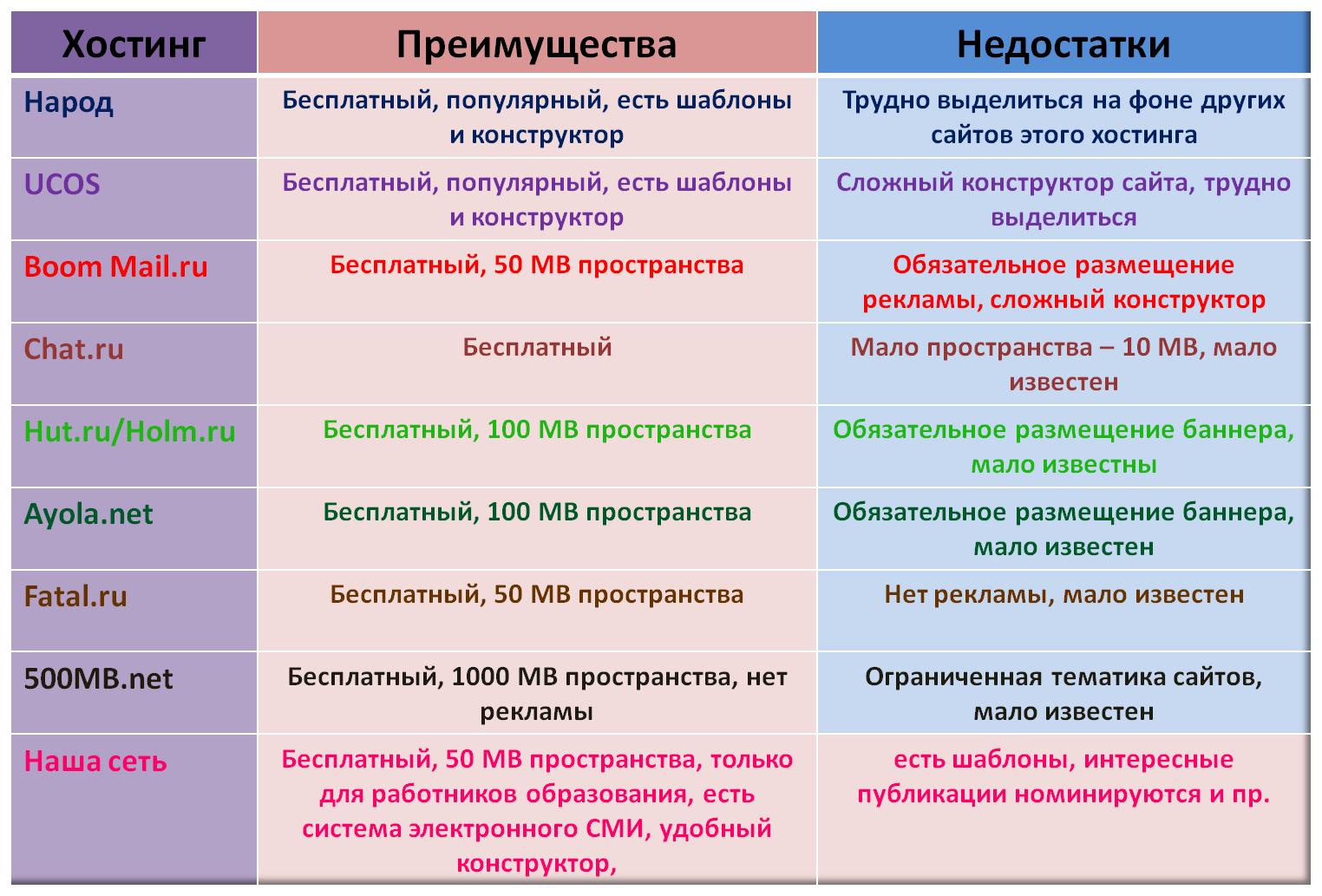 На каждом из предложенных хостингов есть подробная инструкция по созданию сайта.Муниципальное общеобразовательное учреждение«Средняя обшеобразовательная школа № 10»города Печора Республики Коми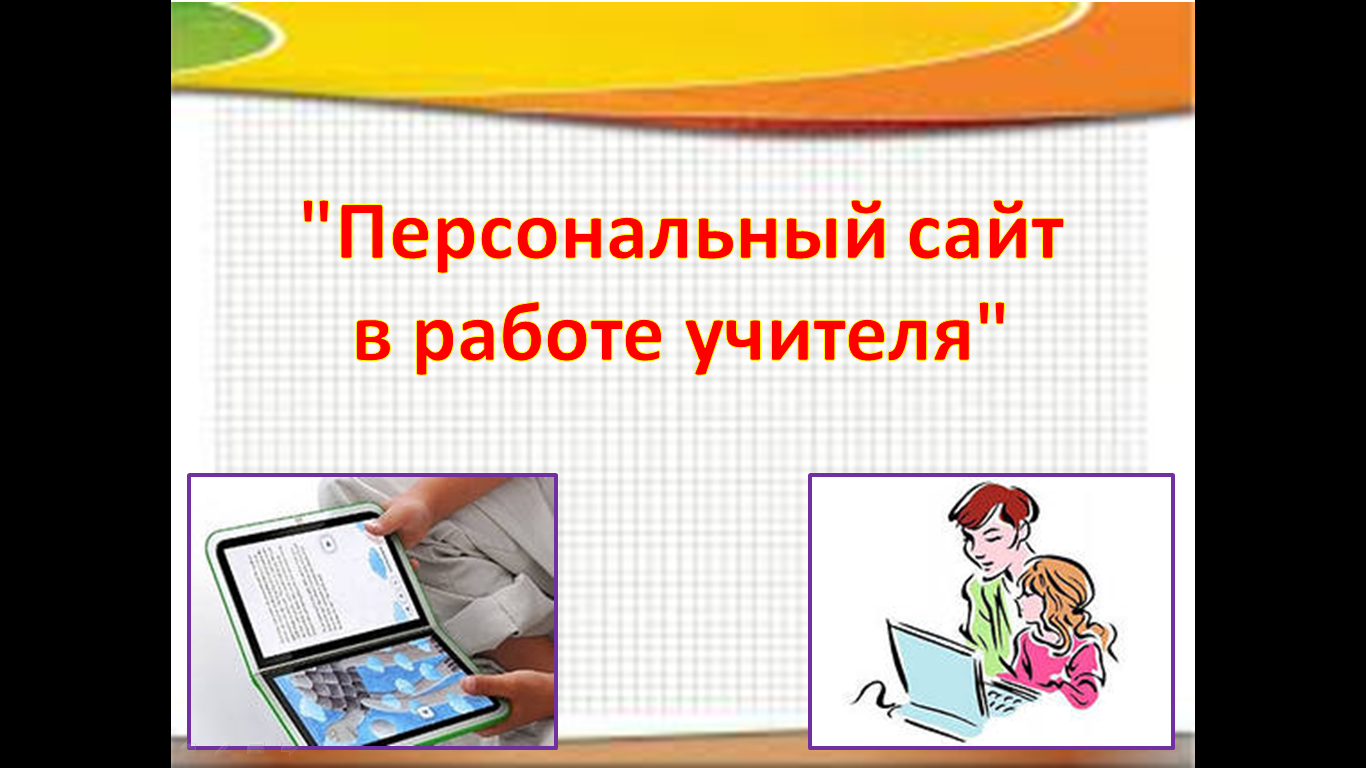 Автор брошюры: Антонюк Надежда Васильевна,учитель истории и обществознанияг.Печора, 2014 годНазначение сайта для учителя:Информация, размещаемая на сайте учителя:Что необходимо для создания собственного сайта:Словарь основных терминов: